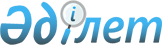 О проекте Закона Республики Казахстан "О ратификации Соглашения в форме обмена нотами между Правительством Республики Казахстан и Правительством Японии по вопросу предоставления Правительством Японии гранта Правительству Республики Казахстан для осуществления проекта "Улучшение медицинского обслуживания в Семипалатинском регионе"Постановление Правительства Республики Казахстан от 8 июня 2001 года N 774

      Правительство Республики Казахстан постановляет: 

      1. Внести на рассмотрение Мажилиса Парламента Республики Казахстан проект Закона Республики Казахстан "О ратификации Соглашения в форме обмена нотами между Правительством Республики Казахстан и Правительством Японии по вопросу предоставления Правительством Японии гранта Правительству Республики Казахстан для осуществления проекта "Улучшение медицинского обслуживания в Семипалатинском регионе".     2. Настоящее постановление вступает в силу со дня подписания.     Премьер-Министр     Республики Казахстан                                                       Проект                         Закон Республики Казахстан          О ратификации Соглашения в форме обмена нотами между          Правительством Республики Казахстан и Правительством         Японии по вопросу предоставления Правительством Японии               гранта Правительству Республики Казахстан для               осуществления проекта "Улучшение медицинского                 обслуживания в Семипалатинском регионе"     Ратифицировать Соглашение в форме обмена нотами между Правительством Республики Казахстан и Правительством Японии по вопросу предоставления Правительством Японии гранта Правительству Республики Казахстан для осуществления проекта "Улучшение медицинского обслуживания в Семипалатинском регионе", совершенное в городе Астане 26 января 2001 года.     Президент     Республики Казахстан(Специалисты: Умбетова А.М.,              Склярова И.В.)         
					© 2012. РГП на ПХВ «Институт законодательства и правовой информации Республики Казахстан» Министерства юстиции Республики Казахстан
				